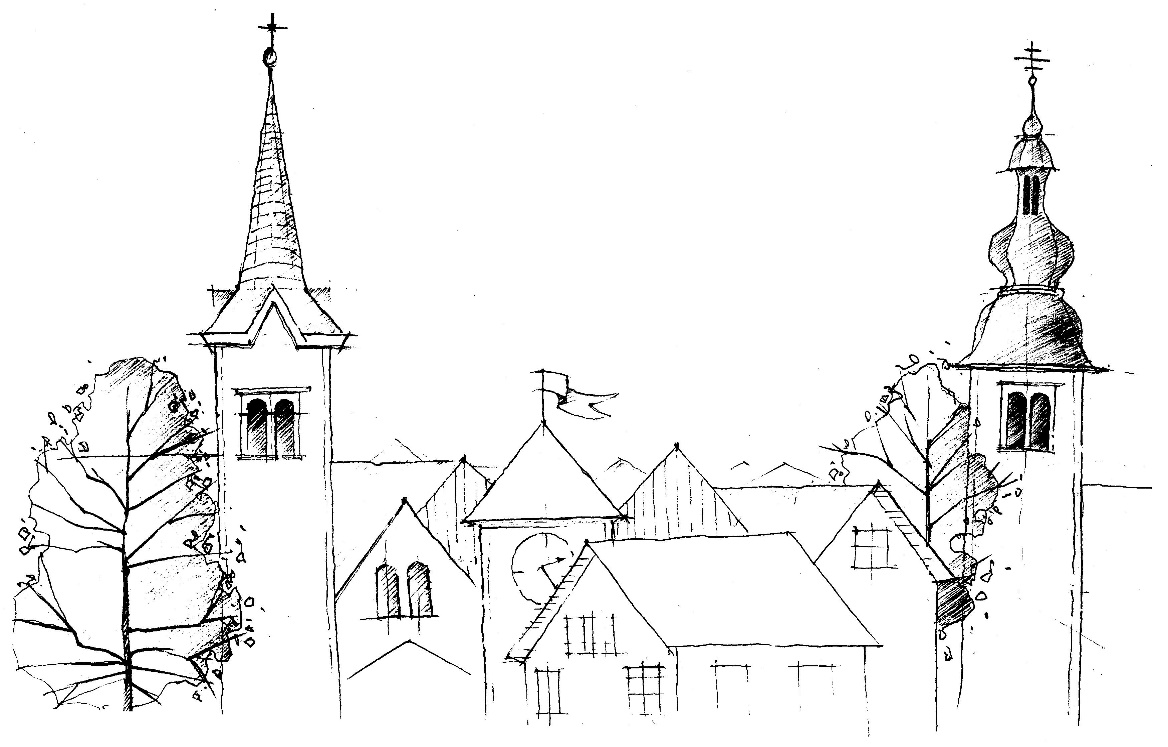 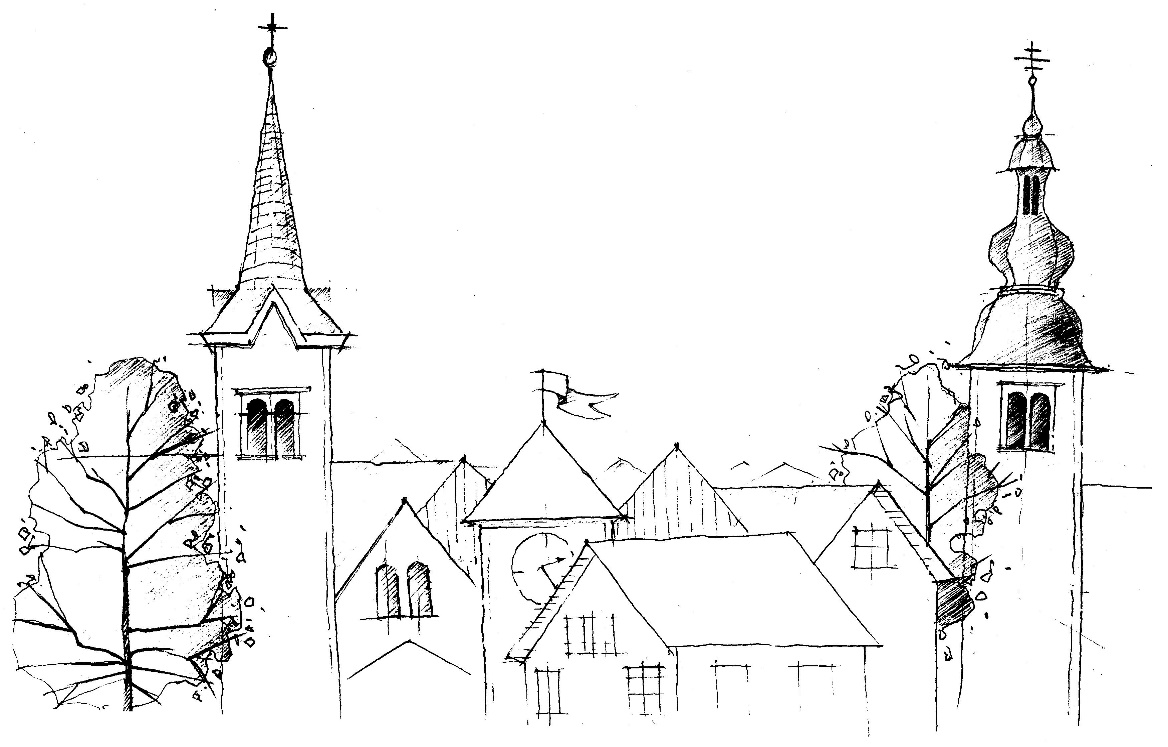 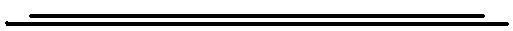 28. 11. 2021  Lk 21,25–28.34–36  PRIHAJA, DA BI UNIČIL TEMO V NAS IN SVETU»Dopolnjen je obljube čas, rešenje že se bliža: usmili Bog se grešnih nas, z višav se k nam poniža.« V tej znani slovenski cerkveni pesmi je podana vsebina bogoslužnega časa, ki ga pričenjamo z današnjo nedeljo. To je advent, ki traja približno štiri tedne, v katerih podoživljamo hrepenenje človeštva po obljubljenem Odrešeniku. Obljubo je izrekel Bog padlemu človeku v raju po njegovem prvem grehu, zaradi katerega je bilo ranjeno vse človeštvo. V poznejših časih jo je ponavljal očakom in prerokom izvoljenega ljudstva, s katerim je sklenil zavezo: če se boste držali mojih zapovedi, vas bom vedno varoval in vodil, če pa se jim boste izneverili, boste prepuščeni sami sebi in zadele vas bodo hude preizkušnje. Judje so, kot beremo v Svetem pismu, obljubili Bogu zvestobo v vsem, toda na svoje obljube so radi pozabljali. Niso računali, da Bog ni tak kot oni: on se svoje obljube zvesto drži in jo tudi natančno izpolni. Ko so se od Boga oddaljili, so spoznali, da je njihov Gospod mislil čisto resno, ko je dejal, da jih bodo zadele hude preizkušnje. Takrat so si premislili in klicali k Bogu, naj jih vendar reši. Bog se jih je vedno znova usmilil, obenem pa jih je tudi učil, da naj se trudijo za večjo zvestobo dani besedi … Zgoda izvoljenega ljudstva stare zaveze je zgodba sodobnega človeštva, slovenskega naroda, nas – kristjanov, vsakogar med nami. Tudi mi smo sklenili zavezo prijateljstva, sinovstva z Bogom, pa to zavezo iz dneva v dan kršimo. Pridejo ure, ko se zamislimo in spoznamo, da smo za hudo, ki nas zadeva, v veliki meri krivi sami. Hoteli bi ustvarjati svet brez Boga. A tak svet se obrne proti človeku, kajti iz njega je izgnana ljubezen, ki prihaja samo od Boga. Vladati se pustimo gospodarju teme – hudobnemu duh, ki je začetnik laži in sovraštva. To dejstvo nam pojasni dogajanje v sodobnem svetu. Jezus prihaja, da bi uničil kraljestvo laži, teme in sovraštva. To mora storiti najprej v nas samih – osvoboditi mora naša srca, saj iz njih prihaja dobro ali hudo. V letošnjem adventu zato pripravimo pot Gospodu v svojih srcih. 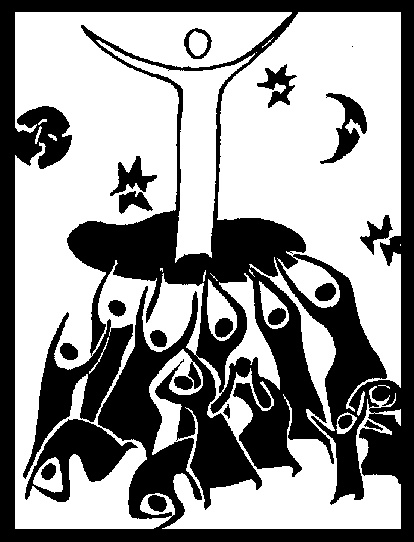 Po: S. Čuk, Misli srcaPrehodil je vso jórdansko pokrajino in oznanjal krst spreobrnjenja v odpuščanje grehov, kakor je pisano v knjigi govorov preroka Izaija: »Glas vpijočega v puščavi: Pripravite Gospodovo pot, zravnajte njegove steze! Vsaka dolina naj se napolni in vsaka gora in hrib naj se zniža. Kar je krivo, naj bo ravno in razkopana pota naj bodo gladka. In vse človeštvo bo videlo Božje odrešenje.«(Lk 3,3–6)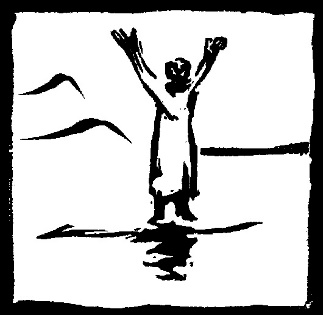 KAJ SE SKRIVA V ‚NOTRANJOSTI‘ BOŽIČA? 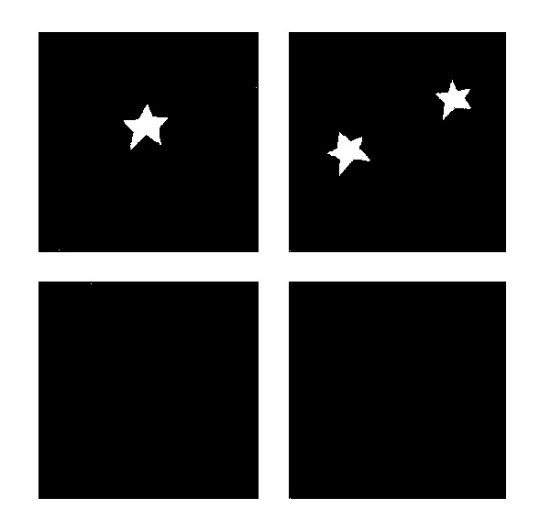 Bog postane človek. Stopi dol: k nam, v naš svet. Odpre vrata med nebom in zemljo, odpre meje, prinese zemlji nebesa. Pride k nam ljudem, pride k meni. To pa ima za moje življenje posledice. Če Bog postane človek, potem smem tudi jaz biti človek. Če prinese nebesa na zemljo, potem so nebesa tudi v meni. Zato gre pri tem tudi za njegovo povabilo: postati in biti človek! Kaj to pomeni? Čutiti se, zaupati hrepenenju, začeti nekaj novega kljub strahu, upati kljub vsej brezupnosti, ljubiti, odpraviti se, izpustiti ... Seveda se lahko potem kritično vprašamo, ali je tudi vse, kar navzven delamo in rečemo v teh tednih, povezano s prej naštetim. Ali ‚zunanje‘ odseva takšno ‚notranje‘? Ali pa se je nekako razdvojilo, osamosvojilo? Imata Jezušček in njegovo veselo sporočilo sploh še kakšno možnost proti ‚božičku‘? Ali enostavno delamo isto kot vsi drugi? In to morda počnemo, kljub temu da nas ‚notranjost‘ pravzaprav ne zanima kaj dosti? A jaz verjamem v božič. Verjamem, da ne glede na to, kaj postavimo ‚zunaj‘, lahko v tem vseeno najdemo nekaj ‚notranjosti‘. In tega ne more odvzeti noben božiček, nobena, še tako očarljiva praznična okrasitev. Sredi prepolnega nakupovalnega centra, obdarovalne mrzlice, v vseh, včasih prav kičastih božičnih pesmih, lahko najdemo sledi hrepenenja, ljubezni, upanja. Za božičkom se v štalici skriva ta Otrok. In obljuba ljubezni. In ne bom izgubila upanja, da ljudje hrepenijo prav po tem, po življenju in živahnosti, obljubi in upanju, po biti in postati človek. To je ‚notri‘. Kar je notri, je včasih preoblečeno. Morda se je tudi Jezušček samo preoblekel v božička. A. Schwarz, Divji božičNAPOVEDNI KOLEDAR28.11.: Začetek novega Cerkvenega leta in Adventa kot priprave na             Božič.28.11.: Nedelja Karitas. Nabirka gre v dveh tretjinah za Škofijsko in v             eni tretjini za Župnijsko Karitas.01.12.: Seja ŽPS ob 19:00.03.12.: Prvi petek v mesecu. Obisk bolnikov za prejem zakramentov.05.12.: Prihod Miklavža po sveti maši na Bregu.08.12.: Brezmadežno spočetje Device Marije. Maša ob 7:30 na Bregu in             ob 18:00 v Drulovki.16.12.: Začetek božične devetdnevnice.Svete maše župnije KRANJ – DRULOVKA/BREGIzdaja župnija Kranj-Drulovka/Breg;                                                      Odgovarja: Ciril Plešec, žpk. 23/2021Breg ob Savi 42, 4211 Mavčiče;                                                              Uredili: Leja in Nuša ŠimnovecTel.: 042332870, 041760158;       	                                                       E-mail: ciril.plesec@siol.net TRR: SI56 6100 0001 5473 496; pri Delavski hranilnici Kranj	        https://zupnija-drulovkabreg.si/28. november20211. ADVENTNA NEDELJA Katarina Laboure, redovnicaBregDrulovkaBreg   7:30   9:00 10:30- Franc in Frančiška Kalan ter   teta Micka Jenko- Olga Pečan, 30. dan- za župnijo29. november2021PONEDELJEKFilomen, mučenecBreg18:00- Jože Fajfar (M.P.)30. november2021TOREKAndrej, apostolBreg7:30- za zdravje (K.M.)01. december2021SREDAEdmund Campion, mučenecDrulovka18:00- pok. Letnar in Burjek02. december2021ČETRTEKBibijana, mučenkaBreg   18:00- Robert Burgar, obl.03. december2021PETEKFrančišek Ksaver, duhovnikBregDrulovka  7:30   18:00- za duhovne poklice- Andrej Cegnar in starši   Rupnik04. december   2021SOBOTAJanez Damaščan, duhovnikDrulovka18:00- Drago Domitrovič st.05. december20212. ADVENTNA NEDELJASaba, opatBregDrulovkaBreg 7:30    9:00 10:30- Nikolaj Kalan- Jože Fajfar (Gra.)- za župnijo06. december2021PONEDELJEKNikolaj, škofBreg18:00- Janez Porenta07. december2021TOREK Ambrozij, škofBreg    7:30- po namenu (T.)08. december2021SREDABrezmadežno spočetje Device MarijeBregDrulovka   7:3018:00- starši Živalič in Eržen ter   Klemen Eržen- Bernarda Tavčar (M.P.)09. december2021ČETRTEKPeter Fourier, redovni ustanoviteljBreg18:00- Anton in Martinka Dacar10. december2021PETEK Loretska Mati BožjaDrulovka    18:00- Janez Kalan11. december2021SOBOTADamaz I., papežDrulovka 18:00   - Vinko Tršan12. december20213. ADVENTNA NEDELJA Devica Marija iz GuadalupeBregDrulovkaBreg 7:30  9:0010:30- pok. Hvasti (B92A)- za župnijo- Ivan in Marija Fajfar (B7A)